SAINT JOHN’S ACADEMY, ALLAHABAD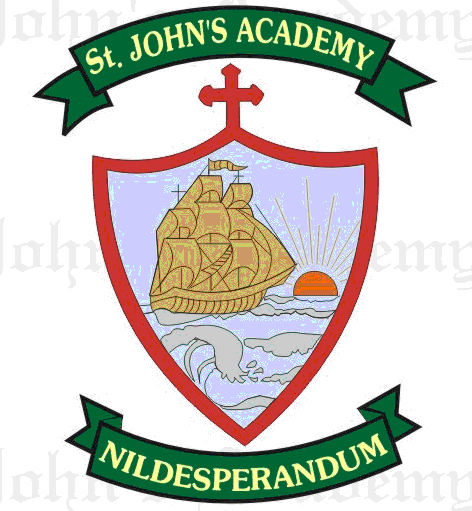 SYLLABUS FOR THE MONTHS OF ( OCT. TO NOV. ) 2015-2016CLASS – XIINote: Assignments / Projects / Practical’s in all the subjects to be done as per ISC 2016 syllabus.ENGLISH LANGUAGE→ ENGLISH LANGUAGE→ ENGLISH LANGUAGE→ ENGLISH LANGUAGE→ ENGLISH LANGUAGE→ ENGLISH LANGUAGE→ ENGLISH LANGUAGE→ ENGLISH LANGUAGE→ ENGLISH LITERATURE → ENGLISH LITERATURE → ENGLISH LITERATURE → ENGLISH LITERATURE → ENGLISH LITERATURE → ENGLISH LITERATURE → ENGLISH LITERATURE → Conditional sentencesSynthesis of sentencesConditional sentencesSynthesis of sentencesConditional sentencesSynthesis of sentencesConditional sentencesSynthesis of sentencesConditional sentencesSynthesis of sentencesConditional sentencesSynthesis of sentencesConditional sentencesSynthesis of sentencesISC Collection Of Short Stories (Inter University Press Pvt. Ltd.)ISC Collection Of Short Stories (Inter University Press Pvt. Ltd.)ISC Collection Of Short Stories (Inter University Press Pvt. Ltd.)ISC Collection Of Short Stories (Inter University Press Pvt. Ltd.)ISC Collection Of Short Stories (Inter University Press Pvt. Ltd.)ISC Collection Of Short Stories (Inter University Press Pvt. Ltd.)ISC Collection Of Short Stories (Inter University Press Pvt. Ltd.)Statement of purposeStatement of purposeStatement of purposeStatement of purposeOne Thousand DollarsOne Thousand DollarsOne Thousand DollarsOne Thousand DollarsOne Thousand DollarsPersonal ProfilePersonal ProfilePersonal ProfilePersonal ProfilePersonal ProfilePersonal ProfilePersonal ProfileTestimonialTestimonialTestimonialTestimonialTestimonialTestimonialTestimonialISC Collection of poems (Frank Brothers & Comp.)ISC Collection of poems (Frank Brothers & Comp.)ISC Collection of poems (Frank Brothers & Comp.)ISC Collection of poems (Frank Brothers & Comp.)ISC Collection of poems (Frank Brothers & Comp.)ISC Collection of poems (Frank Brothers & Comp.)ISC Collection of poems (Frank Brothers & Comp.)Letter of ReferenceLetter of ReferenceLetter of ReferenceLetter of ReferenceFather Returning HomeFather Returning HomeFather Returning HomeFather Returning HomeFather Returning HomeWriting an Announcement letterWriting an Announcement letterWriting an Announcement letterWriting an Announcement letterWriting an Announcement letterWriting an Announcement letterWriting an Announcement letterMuch Do About NothingMuch Do About NothingMuch Do About NothingMuch Do About NothingMuch Do About NothingMuch Do About NothingMuch Do About NothingAct V – Scene  3 & 4Act V – Scene  3 & 4Act V – Scene  3 & 4Act V – Scene  3 & 4Act V – Scene  3 & 4ACCOUNTS -ACCOUNTS -ACCOUNTS -ACCOUNTS -ACCOUNTS -ACCOUNTS -ACCOUNTS -ACCOUNTS -PHYSICS   PHYSICS   PHYSICS   PHYSICS   PHYSICS   PHYSICS   Final Accounts of CompaniesFinal Accounts of CompaniesFinal Accounts of CompaniesFinal Accounts of CompaniesAlternating currentAlternating currentAlternating currentAlternating currentAlternating currentFinancial  Statement AnalysisFinancial  Statement AnalysisFinancial  Statement AnalysisFinancial  Statement AnalysisNucleiNucleiNucleiNucleiNucleiRatio AnalysisRatio AnalysisRatio AnalysisRatio AnalysisNuclear EnergyNuclear EnergyNuclear EnergyNuclear EnergyNuclear EnergyCash Flow StatementCash Flow StatementCash Flow StatementCash Flow StatementSemi conductor DevicesSemi conductor DevicesSemi conductor DevicesSemi conductor DevicesSemi conductor DevicesECONOMICS - ECONOMICS - ECONOMICS - ECONOMICS - ECONOMICS - ECONOMICS - ECONOMICS - ECONOMICS - Communication systemsCommunication systemsCommunication systemsCommunication systemsCommunication systemsFiscal PolicyGovernment BudgetCircular Flow Of IncomeFiscal PolicyGovernment BudgetCircular Flow Of IncomeFiscal PolicyGovernment BudgetCircular Flow Of IncomeCHEMISTRY                 Section BCHEMISTRY                 Section BCHEMISTRY                 Section BCHEMISTRY                 Section BCHEMISTRY                 Section BCHEMISTRY                 Section BNI AggregatesMeasurement of NINI AggregatesMeasurement of NINI AggregatesMeasurement of NINI AggregatesMeasurement of NIChemistry of Transition & Inner Transition elementAssignmentsAssignmentsAssignmentsSection CSection CSection CEthers and Carbonyl compoundsEthers and Carbonyl compoundsEthers and Carbonyl compoundsEthers and Carbonyl compoundsEthers and Carbonyl compoundsEthers and Carbonyl compoundsCOMMERCE → ISC Commerce Volume II COMMERCE → ISC Commerce Volume II COMMERCE → ISC Commerce Volume II COMMERCE → ISC Commerce Volume II COMMERCE → ISC Commerce Volume II COMMERCE → ISC Commerce Volume II COMMERCE → ISC Commerce Volume II COMMERCE → ISC Commerce Volume II Carboxylic acid and its derivativesCarboxylic acid and its derivativesCarboxylic acid and its derivativesCarboxylic acid and its derivativesCarboxylic acid and its derivativesCarboxylic acid and its derivativesCo-ordinatingManagementCo-ordinatingManagementCo-ordinatingManagementCo-ordinatingManagementCo-ordinatingManagementCo-ordinatingManagementCyanide, isocyanide, Nitro compounds, amine, Diazomium saltCyanide, isocyanide, Nitro compounds, amine, Diazomium saltCyanide, isocyanide, Nitro compounds, amine, Diazomium saltCyanide, isocyanide, Nitro compounds, amine, Diazomium saltCyanide, isocyanide, Nitro compounds, amine, Diazomium saltCyanide, isocyanide, Nitro compounds, amine, Diazomium saltOrganizingOrganizingOrganizingOrganizingOrganizingOrganizingMATHEMATICS → MATHEMATICS → MATHEMATICS → MATHEMATICS → MATHEMATICS → MATHEMATICS → MATHEMATICS → MATHEMATICS → BIOLOGY BIOLOGY BIOLOGY BIOLOGY BIOLOGY BIOLOGY BIOLOGY Section A             Correlation and regressionSection A             Correlation and regressionSection A             Correlation and regressionSection A             Correlation and regressionSection A             Correlation and regressionSection A             Correlation and regressionSection A             Correlation and regressionSection A             Correlation and regressionSection A - Origin and Evolution of lifeSection A - Origin and Evolution of lifeSection A - Origin and Evolution of lifeSection A - Origin and Evolution of lifeProbabilityProbabilityProbabilityProbabilitySection B - MulticellularitySection B - MulticellularitySection B - MulticellularitySection B - MulticellularityComplex NumbersConicsComplex NumbersConicsComplex NumbersConicsComplex NumbersConics   Reproduction and development in          angiosperm   Reproduction and development in          angiosperm   Reproduction and development in          angiosperm   Reproduction and development in          angiosperm   Reproduction and development in          angiosperm   Reproduction and development in          angiosperm   Section B   Section B   Section B   Section B   Section B   Section B   Section B    Differentiation and organ formation    Differentiation and organ formation    Differentiation and organ formation    Differentiation and organ formation    Differentiation and organ formation    Differentiation and organ formation          ProbabilitySection C          ProbabilitySection C          ProbabilitySection C          ProbabilitySection C          ProbabilitySection C          ProbabilitySection C          ProbabilitySection CAnimalsGeneticsAnimalsGeneticsAnimalsGeneticsAnimalsGeneticsAnimalsGeneticsAnimalsGenetics  Application of derivation in command Economics            Application of derivation in command Economics            Application of derivation in command Economics            Application of derivation in command Economics            Application of derivation in command Economics            Application of derivation in command Economics            Application of derivation in command Economics             Recombinant DNA Technology and its        applications.   Recombinant DNA Technology and its        applications.   Recombinant DNA Technology and its        applications.   Recombinant DNA Technology and its        applications.   Recombinant DNA Technology and its        applications.   Recombinant DNA Technology and its        applications.Section CSection CSection CSection CCOMPUTER SCIENCE→ Computer Science with Java – A Textbook for Class XIICOMPUTER SCIENCE→ Computer Science with Java – A Textbook for Class XIICOMPUTER SCIENCE→ Computer Science with Java – A Textbook for Class XIICOMPUTER SCIENCE→ Computer Science with Java – A Textbook for Class XIICOMPUTER SCIENCE→ Computer Science with Java – A Textbook for Class XIICOMPUTER SCIENCE→ Computer Science with Java – A Textbook for Class XIICOMPUTER SCIENCE→ Computer Science with Java – A Textbook for Class XIICOMPUTER SCIENCE→ Computer Science with Java – A Textbook for Class XIIApplications of BiologyHuman diseaseApplications of BiologyHuman diseaseApplications of BiologyHuman diseaseApplications of BiologyHuman diseaseApplications of BiologyHuman diseaseApplications of BiologyHuman disease             Complexity and Big O nation             Implementation of algorithms             Complexity and Big O nation             Implementation of algorithms             Complexity and Big O nation             Implementation of algorithms             Complexity and Big O nation             Implementation of algorithms             Complexity and Big O nation             Implementation of algorithms             Complexity and Big O nation             Implementation of algorithms             Complexity and Big O nation             Implementation of algorithms             Complexity and Big O nation             Implementation of algorithmsAdolescent issuesBiomedical EngineeringAdolescent issuesBiomedical EngineeringAdolescent issuesBiomedical EngineeringAdolescent issuesBiomedical EngineeringAdolescent issuesBiomedical EngineeringAdolescent issuesBiomedical EngineeringProject/ assignmentHuman PopulationHuman PopulationHuman PopulationHuman PopulationAnimal HusbandryAnimal HusbandryAnimal HusbandryAnimal Husbandry        HINDI →	dkO; rjax                   fueZyk             dFkk lqjfHk           O;kdj.k bUlku cudj vk jgk losjkA    v/;k; & „† & „‡    /kjrh vc Hkh ?kwe jghA   fucU/kA vifBr x|ka”kA	                                                                	  eqgkojs] okD; “kq) djsa         HINDI →	dkO; rjax                   fueZyk             dFkk lqjfHk           O;kdj.k bUlku cudj vk jgk losjkA    v/;k; & „† & „‡    /kjrh vc Hkh ?kwe jghA   fucU/kA vifBr x|ka”kA	                                                                	  eqgkojs] okD; “kq) djsa         HINDI →	dkO; rjax                   fueZyk             dFkk lqjfHk           O;kdj.k bUlku cudj vk jgk losjkA    v/;k; & „† & „‡    /kjrh vc Hkh ?kwe jghA   fucU/kA vifBr x|ka”kA	                                                                	  eqgkojs] okD; “kq) djsa         HINDI →	dkO; rjax                   fueZyk             dFkk lqjfHk           O;kdj.k bUlku cudj vk jgk losjkA    v/;k; & „† & „‡    /kjrh vc Hkh ?kwe jghA   fucU/kA vifBr x|ka”kA	                                                                	  eqgkojs] okD; “kq) djsa         HINDI →	dkO; rjax                   fueZyk             dFkk lqjfHk           O;kdj.k bUlku cudj vk jgk losjkA    v/;k; & „† & „‡    /kjrh vc Hkh ?kwe jghA   fucU/kA vifBr x|ka”kA	                                                                	  eqgkojs] okD; “kq) djsa         HINDI →	dkO; rjax                   fueZyk             dFkk lqjfHk           O;kdj.k bUlku cudj vk jgk losjkA    v/;k; & „† & „‡    /kjrh vc Hkh ?kwe jghA   fucU/kA vifBr x|ka”kA	                                                                	  eqgkojs] okD; “kq) djsa         HINDI →	dkO; rjax                   fueZyk             dFkk lqjfHk           O;kdj.k bUlku cudj vk jgk losjkA    v/;k; & „† & „‡    /kjrh vc Hkh ?kwe jghA   fucU/kA vifBr x|ka”kA	                                                                	  eqgkojs] okD; “kq) djsa         HINDI →	dkO; rjax                   fueZyk             dFkk lqjfHk           O;kdj.k bUlku cudj vk jgk losjkA    v/;k; & „† & „‡    /kjrh vc Hkh ?kwe jghA   fucU/kA vifBr x|ka”kA	                                                                	  eqgkojs] okD; “kq) djsa         HINDI →	dkO; rjax                   fueZyk             dFkk lqjfHk           O;kdj.k bUlku cudj vk jgk losjkA    v/;k; & „† & „‡    /kjrh vc Hkh ?kwe jghA   fucU/kA vifBr x|ka”kA	                                                                	  eqgkojs] okD; “kq) djsa         HINDI →	dkO; rjax                   fueZyk             dFkk lqjfHk           O;kdj.k bUlku cudj vk jgk losjkA    v/;k; & „† & „‡    /kjrh vc Hkh ?kwe jghA   fucU/kA vifBr x|ka”kA	                                                                	  eqgkojs] okD; “kq) djsa         HINDI →	dkO; rjax                   fueZyk             dFkk lqjfHk           O;kdj.k bUlku cudj vk jgk losjkA    v/;k; & „† & „‡    /kjrh vc Hkh ?kwe jghA   fucU/kA vifBr x|ka”kA	                                                                	  eqgkojs] okD; “kq) djsa         HINDI →	dkO; rjax                   fueZyk             dFkk lqjfHk           O;kdj.k bUlku cudj vk jgk losjkA    v/;k; & „† & „‡    /kjrh vc Hkh ?kwe jghA   fucU/kA vifBr x|ka”kA	                                                                	  eqgkojs] okD; “kq) djsa         HINDI →	dkO; rjax                   fueZyk             dFkk lqjfHk           O;kdj.k bUlku cudj vk jgk losjkA    v/;k; & „† & „‡    /kjrh vc Hkh ?kwe jghA   fucU/kA vifBr x|ka”kA	                                                                	  eqgkojs] okD; “kq) djsa         HINDI →	dkO; rjax                   fueZyk             dFkk lqjfHk           O;kdj.k bUlku cudj vk jgk losjkA    v/;k; & „† & „‡    /kjrh vc Hkh ?kwe jghA   fucU/kA vifBr x|ka”kA	                                                                	  eqgkojs] okD; “kq) djsa         HINDI →	dkO; rjax                   fueZyk             dFkk lqjfHk           O;kdj.k bUlku cudj vk jgk losjkA    v/;k; & „† & „‡    /kjrh vc Hkh ?kwe jghA   fucU/kA vifBr x|ka”kA	                                                                	  eqgkojs] okD; “kq) djsa         HINDI →	dkO; rjax                   fueZyk             dFkk lqjfHk           O;kdj.k bUlku cudj vk jgk losjkA    v/;k; & „† & „‡    /kjrh vc Hkh ?kwe jghA   fucU/kA vifBr x|ka”kA	                                                                	  eqgkojs] okD; “kq) djsa         HINDI →	dkO; rjax                   fueZyk             dFkk lqjfHk           O;kdj.k bUlku cudj vk jgk losjkA    v/;k; & „† & „‡    /kjrh vc Hkh ?kwe jghA   fucU/kA vifBr x|ka”kA	                                                                	  eqgkojs] okD; “kq) djsa         HINDI →	dkO; rjax                   fueZyk             dFkk lqjfHk           O;kdj.k bUlku cudj vk jgk losjkA    v/;k; & „† & „‡    /kjrh vc Hkh ?kwe jghA   fucU/kA vifBr x|ka”kA	                                                                	  eqgkojs] okD; “kq) djsa 